ΣΥΛΛΟΓΟΣ ΕΚΠΑΙΔΕΥΤΙΚΩΝ Π. Ε.                    Μαρούσι  3 – 9 – 2018                                                                                                                    ΑΜΑΡΟΥΣΙΟΥ                                                   Αρ. Πρ.: 141Ταχ. Δ/νση: Λ. Κηφισιάς 211                                             Τ. Κ. 15124 Μαρούσι                                                           Τηλ.: 210 8020697 Fax:2108028620                                                     Πληροφ.: Δ. Πολυχρονιάδης (6945394406)                                                                    Email:syll2grafeio@gmail.com                                      Δικτυακός τόπος: http//: www.syllogosekpaideutikonpeamarousiou.gr                                                                    ΠΡΟΣΤΑ ΜΕΛΗ ΤΟΥ ΣΥΛΛΟΓΟΥ ΜΑΣΚοινοποίηση:ΥΠΠΕΘ  Δ. Ο. Ε. Συλλόγους Εκπ/κών Π. Ε. της χώραςΓΙΑ ΤΗ ΝΕΑ ΣΧΟΛΙΚΗ ΧΡΟΝΙΑ 2018 – 2019«Τα μνημόνια επιτέλους τελείωσαν», δήλωσε ο πρωθυπουργός πριν από μερικές μέρες από την Ιθάκη, προσπαθώντας να αντιστρέψει τη βάρβαρη πραγματικότητα που βιώνουν καθημερινά οι εργαζόμενοι. Οι νέοι, οι μισθωτοί, οι συνταξιούχοι παραμένουν στο ίδιο έργο θεατές. Η ανεργία και η εργασιακή περιπλάνηση της νέας γενιάς συνεχίζονται, ο μισθός εξανεμίζεται προτού τελειώσει το δεκαπενθήμερο, η σύνταξη δεν φτάνει να καλύψει ούτε τα στοιχειώδη έξοδα. Οι κοινωνικές δαπάνες συνθλίβονται στις μυλόπετρες της αξιολόγησης. Τα εργασιακά δικαιώματα καταργούνται το ένα μετά το άλλο ταυτόχρονα η ασυδοσία της εργοδοσίας καταπατά όσα έχουν απομείνει. Η κοινωνική πρόνοια και η υγεία διαλύονται και αποδομούνται λόγω έλλειψης δαπανών και προσλήψεων.Στο χώρο της εκπαίδευσης η εποχή των μνημονίων δεν έχει τέλος. Τα χιλιάδες κενά στα σχολεία, το καθεστώς των μηδενικών διορισμών, η αύξηση της ελαστικής εργασίας, η καταπάτηση των μορφωτικών δικαιωμάτων των μαθητών, η αποδόμηση της ειδικής αγωγής, η μη πλήρης εφαρμογή της δίχρονης υποχρεωτικής προσχολικής εκπαίδευσης, η ψήφιση του ν. 4547/2018, η υποχρηματοδότηση, οι προσπάθειες συγχωνεύσεις τμημάτων αποδεικνύουν ότι τα μνημόνια συνεχίζονται, ότι βαθαίνει η αντιεκπαιδευτική πολιτική διάλυσης του δημόσιου σχολείου, την οποία υπηρετούν με συνέπεια και ευλάβεια όλες η μέχρι τώρα κυβερνήσεις της χώρας. Για άλλη μια χρονιά χιλιάδες αναπληρωτές με τη βαλίτσα στο χέρι θα συσσωρεύονται στις Διευθύνσεις Π. Ε., θα αναζητούν απεγνωσμένα κατοικία και θα ξαναζήσουν σκηνές ντροπής να κοιμούνται σε παραλίες. Επιπλέον, κυβέρνηση και δήμαρχοι θα προσπαθούν να ξορκίσουν το κακό με υποσχέσεις χωρίς όμως να έχουν πάρει ουσιαστικά κανένα μέτρο για το τεράστιο αυτό πρόβλημα.  Την ίδια στιγμή οι ανακοινώσεις του Υπουργείου Παιδείας για τους μαζικούς διορισμούς φανερώνουν ότι δεν θα γίνουν για άλλη μια φορά μόνιμοι διορισμοί. Αντίθετα τον Οκτώβρη θα ανακοινωθεί τριετές πρόγραμμα διορισμών στην εκπαίδευση, θέτοντας συγκεκριμένες προϋποθέσεις που παραπέμπουν στην υλοποίηση των μνημονιακών δεσμεύσεων και προαπαιτούμενων των αξιολογήσεων. Η συζήτηση για τον τρόπο πρόσληψης ανοίγει την κερκόπορτα για να περάσει το προσοντολόγιο, αμφισβητώντας ευθέως την προϋπηρεσία των αναπληρωτών. Η έκθεση του ΟΟΣΑ είναι εδώ για να μας υπενθυμίζει το σύνολο των αντιεκπαιδευτικών αναδιαρθρώσεων, την αξιολόγηση/αυτοαξιολόγηση, την αυτονομία της σχολικής μονάδας, τη λειτουργία της με όρους επιχείρησης, τους διευθυντές managers που θα επιλέγουν και θα αξιολογούν τους εκπαιδευτικούς και θα αναζητούν χορηγούς. Προτείνει την κατηγοριοποίηση των εκπαιδευτικών και τις πενταετείς συμβάσεις εργασίας μειωμένης απασχόλησης για τους αναπληρωτές. Η κυβέρνηση ετοιμάζεται να εφαρμόσει την αυτοαξιολόγηση της σχολικής μονάδας, θέλοντας να υλοποιήσει τις δεσμεύσεις που έχει απέναντι στους δανειστές. Ήδη ολοκληρώνεται η διαδικασία επιλογής των συντονιστών, ενώ αναμένεται να εκδοθούν οι Υ.Α. για τον προγραμματισμό του σχολικού έργου.Σ’ αυτή την κρίσιμη περίοδο η στάση της πλειοψηφίας του Δ.Σ. της Δ.Ο.Ε. είναι στάση αδράνειας. Παρότι το θέμα της απεργίας – αποχής είχε τεθεί στην πρόσφατη (Ιούνης 2018) 87η Γ.Σ. του κλάδου αλλά και στο Δ.Σ. της Ομοσπονδίας, δεν έχει παρθεί μέχρι τώρα καμία απόφαση. Αποτελεί δικαιολογία η αναμονή των υπουργικών αποφάσεων που θα συγκεκριμενοποιούν τον τρόπο εφαρμογής της αυτοαξιολόγησης. Η ουσία δεν θα αλλάξει. Όλες οι συνδικαλιστικές δυνάμεις γνωρίζουν καλά ότι το Υπουργείο Παιδείας επιδιώκει με κάθε τρόπο να διαμορφώσει κουλτούρα αξιολόγησης μέσα στις σχολικές μονάδες, ότι αποτελεί μνημονιακή δέσμευση και προαπαιτούμενο των δανειστών, ενώ ο ΟΟΣΑ την θεωρεί αναγκαία προϋπόθεση για «ένα λαμπρό μέλλον της ελληνικής εκπαίδευσης». Έχει τεράστια σημασία λοιπόν, η αγωνιστική απάντηση του συνδικάτου να είναι άμεση, σαφής και αποφασιστική χωρίς υποσημειώσεις και «ναι μεν αλλά…». Αναμένει (η πλειοψηφία του Δ. Σ. της Δ. Ο. Ε.) την έκδοση των υπουργικών αποφάσεων ενώ ταυτόχρονα τη θέτουν υπό αίρεση ανάλογα με τις αξιολογικές φόρμες που θα προταθούν από το ΥΠΠΕΘ. Με τον τρόπο αυτό αφήνουν εκτεθειμένο τον κλάδο, προσφέροντας χρόνο στην κυβέρνηση να σχεδιάσει την εφαρμογή της αυτοαξιολόγησης και της δίνουν μήνυμα δισταγμού, ταλάντευσης και αναμονής χειρισμών με βάση τις υπουργικές αποφάσεις. Η συζήτηση για την αξιολόγηση δεν γίνεται σε κενό χρόνο. Ο κλάδος πρέπει να διατυπώσει θέση για τον συγκεκριμένο νόμο και τις διατάξεις που προβλέπει, να πάρει απόφαση για απεργία – αποχή απέναντι σ’ αυτές. Το Δ.Σ. της ΔΟΕ να συνταχτεί και να ακολουθήσει την ίδια στάση με τους Συλλόγους Εκπαιδευτικών Π. Ε. (μέλη της Δ.Ο.Ε.) που έχουν πάρει απόφαση για απεργία-αποχή και να διαμορφώσει τις αναγκαίες συνθήκες προετοιμασίας. Σε κάθε περίπτωση, το εκπαιδευτικό κίνημα, θα καταργήσει και το νέο θεσμικό πλαίσιο αξιολόγησης – αυτοαξιολόγησης, όπως ακριβώς κάνει εδώ και 21 χρόνια με ψηφισμένο νόμο για την αξιολόγηση που ποτέ δεν εφαρμόστηκε, θα ορθώσει τους αγώνες και τις αντιστάσεις του απέναντι στην κυβέρνηση ΣΥΡΙΖΑ-ΑΝΕΛ, τη ΝΔ και σε όλα τα συστημικά κόμματα που προωθούν την αξιολόγηση και συνολικά τις αντιεκπαιδευτικές αναδιαρθρώσεις των Ε.Ε.-Ο.Ο.Σ.Α.Σήμερα το εκπαιδευτικό κίνημα είναι αναγκαίο να πάει αλλιώς, να κλιμακώσει τη σύγκρουση από τη μεριά των εργαζόμενων. Η επίθεση που δεχόμαστε δεν έχει τέλος και δεν πρόκειται ούτε να ανακοπεί ούτε να σταματήσει, αν οι εργαζόμενοι δεν ξαναβγούν αποφασιστικά στο δρόμο. Δεν περιμένουμε καμία κυβέρνηση να μας βγάλει από τα μνημόνια, οργανώνουμε τον αγώνα για την ανατροπή της σημερινής δραματικής κατάστασης των εργαζομένων και την αποτροπή των νέων μέτρων. Απέναντι στα νέα μνημόνια, απέναντι στα νέα αντιεκπαιδευτικά μέτρα, πρέπει να ανοίξει ένας νέος κύκλος αγώνων, ένας νέος κύκλος άνθισης των εκπαιδευτικών, των εργατικών και λαϊκών αγώνων και διεκδικήσεων.Σήμερα χρειάζεται να γίνουμε το κίνημα που δεν μπορούν να αγνοήσουν. Κίνημα ρήξης και ανατροπής της πολιτικής  Ε.Ε., Δ.Ν.Τ., ΟΟΣΑ και όλου του μνημονιακού μετώπου που κυβέρνησε και ψήφισε μνημόνια ως τώρα. Με αγώνες σύγκρουσης και ανατροπής, όχι διαμαρτυρίας και υποταγής. Με συνδικάτο ταξικό, όχι κυβερνητικό και κρατικό. Να προχωρήσουμε σε έκτακτες Γενικές Συνελεύσεις τον Σεπτέμβρη/Οκτώβρη για απεργιακό αγώνα, πανεκπαιδευτικό/παλλαϊκό με 24ωρη - 48ωρη απεργία και Γ.Σ. αμέσως μετά για κλιμάκωση.Να πάρουμε αποφάσεις για: Απεργία – Αποχή από κάθε διαδικασία αξιολόγησης/αυτοαξιολόγησης. Μπλοκάρουμε στις συνεδριάσεις των συλλόγων διδασκόντων τις διαδικασίες αυτοαξιολόγησης της σχολικής μονάδας που προβλέπονται από το νόμο για τις νέες δομές.Μπλοκάρουμε τις τριμελείς επιτροπές του ΠΔ 79 και κάθε απόπειρα για υποχρεωτικές μετακινήσεις μαθητών σε «όμορα σχολεία».Άμεση προκήρυξη απεργιακών κινητοποιήσεων σε κάθε περίπτωση ανακοίνωσης και προσπάθειας εφαρμογής των μνημονιακών αντιεκπαιδευτικών μέτρων.Μπλοκάρισμα οποιασδήποτε προσπάθειας υποχρεωτικών μετακινήσεων, συμπτύξεων τμημάτων, συγχωνεύσεων.Οι σύλλογοι διδασκόντων δεν μπορούν να συνεδριάσουν αν με την έναρξη της σχολικής χρονιάς δεν υπάρχει το απαιτούμενο προσωπικό.Με την έναρξη της σχολικής χρονιάς οι σύλλογοι  διδασκόντων νηπιαγωγείων και δημοτικών να αποτυπώσουν όλα τα κενά των σχολείων τους σε εκπαιδευτικούς, ενισχυτική διδασκαλία και ολοήμερο.Με την έναρξη της σχολικής χρονιάς οι Σύλλογοι ΠΕ να προχωρήσουν σε έκτακτες Γενικές Συνελεύσεις για την οργάνωση όλων των παραπάνω.Συνδικαλιστική κάλυψη στους συλλόγους διδασκόντων των Νηπιαγωγείων να προχωρήσουν στη συγκρότηση τμημάτων αμιγούς χαρακτήρα.Οι σύλλογοι διδασκόντων να διαμορφώσουν με δημοκρατικές διαδικασίες το ωρολόγιο εβδομαδιαίο πρόγραμμα.Να διεκδικήσουμε αυξήσεις στους μισθούς, ώστε να ζούμε με αξιοπρέπεια. Να καταργηθούν όλοι οι αντιασφαλιστικοί νόμοι, μείωση των ορίων συνταξιοδότησης ώστε να βρουν δουλειά οι νέοι εκπαιδευτικοί. Καμία μείωση των συντάξεων.Μαζικοί μόνιμοι διορισμοί εκπαιδευτικών τώρα.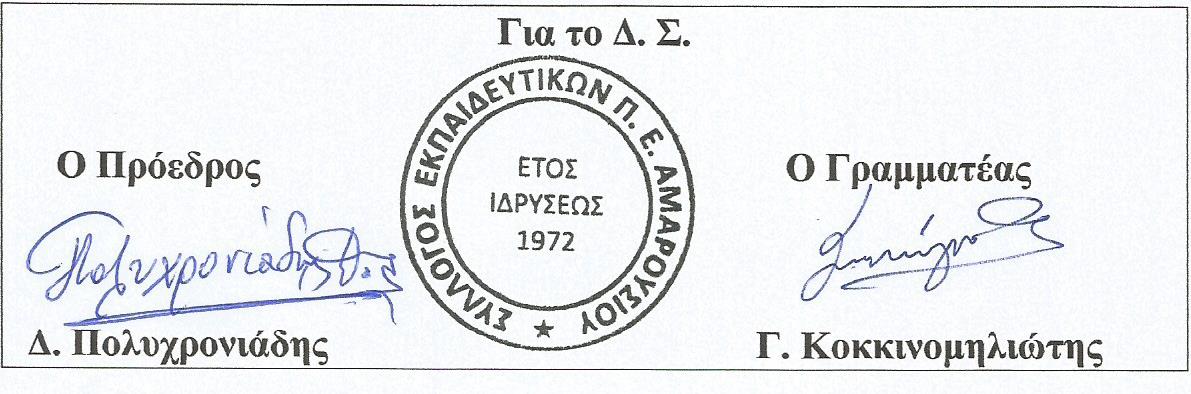 